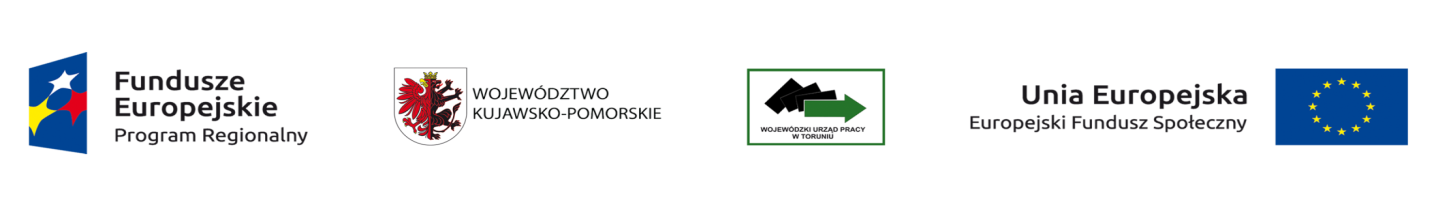 Regionalny Program Operacyjny Województwa Kujawsko-Pomorskiego“Wsparcie aktywności zawodowej osób bezrobotnych w powiecie aleksandrowskim (I)”
w ramach Osi priorytetowej 8 Aktywni na rynku pracy, Działanie 8.1:
Podniesienie aktywności zawodowej osób bezrobotnych poprzez działania
 powiatowych urzędów pracy – projekty pozakonkursoweDP.III-JW- 203-4/16                                                    Aleksandrów Kujawski 12.05.2016r.Modyfikacja treści SIWZNa podstawie art. 38 ust.4 ustawy z dnia 29 stycznia 2004 r. Prawo zamówień publicznych ( tekst jednolity Dz. U. z 2015r., poz. 2164), Zamawiający - Powiatowy Urząd Pracy w Aleksandrowie Kujawskim, dokonuje zmiany treści specyfikacji istotnych warunków zamówienia, w postępowaniu o udzielenie zamówienia publicznego 
w trybie przetargu nieograniczonego, o wartości szacunkowej poniżej kwot określonych 
w przepisach wydanych na podstawie art. 11 ust. 8 ustawy Prawo zamówień publicznych, na  organizację i przeprowadzenie szkolenia:  „ Operator maszyn budowlanych”.Zmiana dotyczy: rozdział X, pkt 1, który po zmianie otrzymuje brzmienie:„1) O udzielenie zamówienia publicznego mogą się ubiegać Wykonawcy którzy spełniają warunki udziału w postępowaniu, o których mowa w art. 22 ust. 1 ustawy Prawo zamówień publicznych:1) Posiadają uprawnienia do wykonywania określonej działalności lub czynności, jeżeli ustawy nakładają obowiązek posiadania takich uprawnień poprzez wskazanie, iż:a) są wpisani do rejestru instytucji szkoleniowych prowadzonych przez wojewódzki urząd pracy właściwy ze względu na siedzibę instytucji szkoleniowej ( rozporządzenie Ministra Gospodarki i Pracy z dnia 27.10.2004r. w sprawie rejestru instytucji szkoleniowych) ib) uzyskali potwierdzenie przez Instytut Mechanizacji Budownictwa i Górnictwa Skalnego 
w Warszawie, spełniania niezbędnych wymagań do prowadzenia szkolenia, będącego przedmiotem zamówienia – warunek zapisany w lit. b dotyczy Wykonawców ubiegających się o zamówienie – część III.”Wprowadzona zmiana specyfikacji istotnych warunków zamówienia prowadzi do zmiany treści ogłoszenia o zamówieniu.Termin składania ofert nie ulega zmianie.